Foundation WritingPractice 40 Word QuestionDu schreibst an deine deutsche Freundin über deine Freizeit.Schreib etwas über: • Sport • Musik • Fernsehen • das Wochenende Du musst ungefähr 40 Wörter auf DEUTSCH schreiben.Match the sentences at the bottom of the page to its corresponding bullet point then translate into English.Ich höre am liebsten Popmusik, denn ich tanze gern.Ich sehe gern Komödien, denn sie sind lustig. Aber ich sehe nie Dokumentarfilme, weil sie langweilig sind.Ich spiele mit meinen Freunden Fußball im Park und ich gehe schwimmen. Am Wochenende gehe ich gern mit meinen Freunden aus.40 Word QuestionDu schreibst an deine deutsche Freundin über deine Freizeit mit deinen Freunden.Schreib etwas über: • Freunde• Hobbys • das Einkaufszentrum • das Kino Du musst ungefähr 40 Wörter auf Deutsch schreiben._____________________________________________________________________________________________________________________________________________________________________________________________________________________________________________________________________________________________________________________________________________________________________________________________________________________________________________________________________________________________________________________________________________________________________________________________________________________________________________________________________________________________________________________________________________________________________________________________________________________________________________________________________________________________________________________________________________________________________________________________________________________________________________________________________________________Practice 90 Word QuestionDu liest ein Blog über das Familienleben und schickst ihn an deinen deutschen Freund. Du schreibst ihm eine Nachricht.Schreib: • beschreib deine Familie• was du in letzter Zeit mit deiner Familie gemacht hast• wie zu Hause mithilfst• deine Pläne für die ZukunftDu musst ungefähr 90 Wörter auf Deutsch schreiben. Schreib etwas über alle Punkte der Aufgabe.Look at this example response. Ich habe eine große Familie. Es gibt meine Eltern, meine zwei Schwestern, meinen Hund und ich. Im Großen und Ganzen komme ich gut mit meiner Familie aus, aber manchmal nervt mich meine ältere Schwester. Ich verstehe mich am besten mit meiner Mutter, weil sie nett und geduldig ist. Sie hat immer ein offenes Ohr für mich. Letzte Woche sind wir ins Kino gegangen, um Mamas Geburtstag zu feiern. Ich hatte Spaß, weil der Film spannend und lustig war. Normalerweise wasche ich ab und manchmal koche ich das Abendessen. Am Wochenende putze ich das Badezimmer und sauge im Wohnzimmer Staub. Wenn ich erwachsen bin, möchte ich heiraten und eine große Familie gründen.Now complete the following activities: Identify the response to each bullet point by highlighting in a different colour.Find the following ‘spicy phrases’ in the text:I get on best 	_______________________________________________________________________She always listens to me ________________________________________________________________I had fun	________________________________________________________________________Normally, I wash up	___________________________________________________________________When I’m grown-up, ___________________________________________________________________Complete the table with examples from the text. 	90 Word QuestionDu liest ein Blog über das Familienleben und schickst ihn an deinen deutschen Freund. Du schreibst ihm eine Nachricht.Schreib: • beschreib deine(n) beste(n) Freund(in)• wie ein(e) gut(e) Freund(in)sein soll• was du in letzter Zeit mit deinen Freunden gemacht hast• was du diesen Sommer machen wirstDu musst ungefähr 90 Wörter auf Deutsch schreiben. Schreib etwas über alle Punkte der Aufgabe._________________________________________________________________________________________________________________________________________________________________________________________________________________________________________________________________________________________________________________________________________________________________________________________________________________________________________________________________________________________________________________________________________________________________________________________________________________________________________________________________________________________________________________________________________________________________________________________________________________________________________________________________________________________________________________________________________________________________________________________________________________________________________________________________________________________________________________________________________________________________________________________________________________________________________________________________________________________________________________________________________________________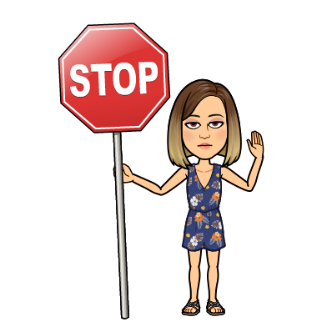 AnswersPractice 40 Word QuestionDu schreibst an deine deutsche Freundin über deine Freizeit.Schreib etwas über: • Sport • Musik • Fernsehen • das Wochenende Du musst ungefähr 40 Wörter auf DEUTSCH schreiben.Match the sentences at the bottom of the page to its corresponding bullet point then translate into English.Practice 90 Word QuestionDu liest einen Blog über das Familienleben und schickst ihn an deinen deutschen Freund. Du schreibst ihm eine Nachricht.Schreib: • beschreib deine Familie• was du in letzter Zeit mit deiner Familie gemacht hast• wie zu Hause mithilfst• deine Pläne für die ZukunftDu musst ungefähr 90 Wörter auf Deutsch schreiben. Schreib etwas über alle Punkte der Aufgabe.Look at this example response. Ich habe eine große Familie. Es gibt meine Eltern, meine zwei Schwestern, meinen Hund und ich. Im Großen und Ganzen komme ich gut mit meiner Familie aus, aber manchmal nervt mich meine ältere Schwester. Ich verstehe mich am besten mit meiner Mutter, weil sie nett und geduldig ist. Sie hat immer ein offenes Ohr für mich. Letzte Woche sind wir ins Kino gegangen, um Mamas Geburtstag zu feiern. Ich hatte Spaß, weil der Film spannend und lustig war. Normalerweise wasche ich ab und manchmal koche ich das Abendessen. Am Wochenende putze ich das Badezimmer und sauge im Wohnzimmer Staub. Wenn ich erwachsen bin, möchte ich heiraten und eine große Familie gründen.Now complete the following activities: Identify the response to each bullet point by highlighting in a different colour.Find the following ‘spicy phrases’ in the text:I get on best 	Ich verstehen mich am besten	She always listens to me Sie hat immer ein offenes Ohr für mich.I had fun	Ich hatte SpaßNormally, I wash up	Normalerweise wasche ich ab When I’m grown-up, Wenn ich erwachsen bin,	DeutschEnglish TranslationSportMusikFernsehendas WochenendeTime phrasesConnectivesPast Tense + Modal VerbSpicy PhrasesDeutschEnglish TranslationSportIch spiele mit meinen Freunden Fußball im Park und ich gehe schwimmen. I play football with my friends in the park and I go swimming.MusikIch höre am liebsten Popmusik, denn ich tanze gern.I most like to listen to pop music because I like to dance.FernsehenIch sehe gern Komödien, denn sie sind lustig. Aber ich sehe nie Dokumentarfilme, weil sie langweilig sind.I like to watch comedies because they are funny. But I never watch documentaries because they are boring.das WochenendeAm Wochenende gehe ich gern mit meinen Freunden aus.At the weekend, I like to go out with my friends.Time phrasesmanchmalLetzte Woche# NormalerweiseAm WochenendeConnectivesaberweilum … zuundwennPast + Future Tensessind wir ins Kino gegangenmöchte ich heiratenSpicy PhrasesIm Großen und Ganzennervt michhat immer ein offenes Ohr für michWenn ich erwachsen bin,eine große Familie gründen